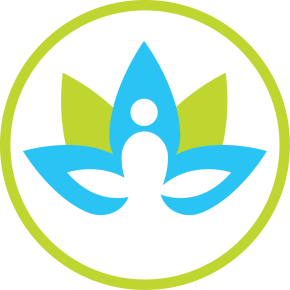 Evolved Adolescent and Young Adult Medicine1250 East Ridgewood AveRidgewood, NJ 07450I, _____________________________________ acknowledge that I have received the HIPPA privacy policy for Evolved Adolescent and Young Adult Medicine.I consent to email and text communication from Evolved Adolescent and Young Adult Medicine for appointment reminders.___________________________________                             ________________Signature                                                                                         Date